6. Правила рассмотрения и оценки заявок и документов6.1. Конкурсный отбор осуществляется конкурсной комиссией по предоставлению субсидий (далее - конкурсная комиссия), в состав которой включены руководители и представители научных организаций и образовательных организаций высшего образования, расположенных на территории Санкт-Петербурга, члены общественных советов при исполнительных органах государственной власти Санкт-Петербурга. Состав конкурсной комиссии и положение о ней утверждено Комитетом.6.2. Организационно-техническое сопровождение конкурсного отбора осуществляется Комитетом путем закупки услуг у юридического лица (индивидуального предпринимателя) в соответствии с требованиями Федерального закона «О контрактной системе в сфере закупок товаров, работ, услуг для обеспечения государственных и муниципальных нужд» (далее - сопровождающая организация). Сопровождающей организацией в 2022 году определен ФГАОУ ВО «Санкт-Петербургский политехнический университет Петра Великого».6.3. В течение 30 дней после окончания приема заявок Комитет организует экспертизу заявок и документов с привлечением сопровождающей организации (далее - экспертиза).6.4. На первом этапе экспертизы рассматривается заявка и документы на предмет их соответствия установленным в настоящем объявлении требованиям к ним, на соблюдение условий предоставления субсидий, установленных в разделе 3 настоящего объявления, проводится проверка достоверности сведений, содержащихся в заявке и документах, формируется список заявок и документов, по которым имеются основания для отклонения, с указанием причин отклонения. Основания для принятия решения об отклонении заявки и документов указаны в пункте 6.13 настоящего объявления.6.5. На втором этапе экспертизы проводится экспертная оценка заявок и документов не менее чем двумя независимыми экспертами в соответствии с критериями определения победителей конкурсного отбора (далее – критерии конкурсного отбора), указанными в пункте 1.5 Порядка предоставления в 2022 году субсидий юридическим лицам (за исключением государственных (муниципальных) учреждений), имеющим место нахождения в Санкт-Петербурге, на подготовку и выпуск научных, научно-образовательных и научно-популярных периодических изданий в целях популяризации научных знаний, утвержденного постановлением Правительства Санкт-Петербурга от 20.06.2022 № 549 (далее – критерии конкурсного отбора), за исключением заявок, включенных в список отклоняемых заявок.6.6. В соответствии с Федеральным законом от 23.08.1996 № 127-ФЗ «О науке и государственной научно-технической политике» в экспертизе не может участвовать лицо, имеющее личную заинтересованность в ее результатах.6.6.1. Эксперт не может привлекаться к оценке материалов организации, сотрудником которой он является.6.6.2. Члены конкурсной комиссии не могут выступать в роли экспертов.6.6.3. Экспертиза проводится анонимно: информация об экспертах, оценивающих материалы по предоставлению субсидий, не подлежит разглашению претендентам и получателям субсидий.6.7. Оценка каждого критерия конкурсного отбора, осуществляется по пятибалльной шкале.Каждый из двух экспертов осуществляет оценку одной заявки и документов, указывая в целых цифрах значения критериев конкурсного отбора в соответствии с номенклатурой критериев конкурсного отбора, являющейся приложением к распоряжению от 20.07.2022 № 128.6.8. Рейтинг заявки по каждой экспертной оценке рассчитывается по формуле: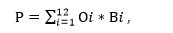 где:Оi - значение критерия конкурсного отбора, указанное экспертом в соответствии с номенклатурой критериев конкурсного отбора, представленной в приложении к распоряжению от 20.07.2022 № 128;Вi - весовой коэффициент критерия конкурсного отбора в соответствии с номенклатурой критериев конкурсного отбора, представленной в приложении к распоряжению от 20.07.2022 № 128.6.9. Итоговый рейтинг заявки определяется путем суммирования рейтингов, рассчитанных по каждой экспертной оценке, и делением полученной суммы на два (количество экспертов).6.10. В случае значительных отклонений (более чем на 30 процентов) рейтингов в экспертных оценках двух экспертов проводится дополнительная экспертная оценка с привлечением третьего независимого эксперта. При расчете итогового рейтинга заявки принимаются во внимание только две близкие по значению рейтинга экспертные оценки, имеющие между собой расхождение менее чем в 30%.6.11. По результатам экспертизы заявок и документов и расчета итоговых рейтингов заявок осуществляется подготовка ранжированного списка претендентов, где каждой заявке, за исключением заявок, включенных в список отклоняемых заявок, присваивается порядковый номер.Заявке и документам, набравшим наибольший балл, присваивается номер один. Порядковые номера от второго и далее присваиваются заявкам и документам по мере уменьшения количества набранных баллов.В случае равенства баллов, набранных отдельными заявками и документами, меньший порядковый номер присваивается заявке, поданной раньше.6.12. В течение трех рабочих дней со дня окончания экспертизы Комитет передает в конкурсную комиссию ее результаты: список отклоняемых заявок и ранжированный список претендентов.6.13. Основаниями для принятия решения об отклонении заявки и документов являются:несоответствие претендента условиям предоставления субсидий, указанным в пунктах 3.1 - 3.9 и 3.11 – 3.13 настоящего объявления;несоответствие представленных претендентом заявки и(или) документов требованиям к ним, установленным в объявлении, и(или) непредставление (представление не в полном объеме) заявки и документов;недостоверность представленной претендентом информации, в том числе информации о месте нахождения и адресе юридического лица;поступление заявки после срока подачи заявок, указанного в объявлении;подача заявки, в которой размер запрашиваемых субсидий превышает предельный объем финансового обеспечения затрат, установленный в разделе 2 настоящего объявления;6.14. Основаниями для принятия решения об отказе в предоставлении (перечислении) субсидий являются:отклонение заявки и документов по основаниям, указанным в пункте 6.13 настоящего объявления;отсутствие у Комитета бюджетных ассигнований на предоставление субсидий на дату рассмотрения заявки и документов;непризнание претендентов победителями конкурсного отбора;непредоставление получателем субсидий в Комитет соглашения в сроки, указанные в пункте 8.1 настоящего объявления, и(или) представление соглашения, не соответствующего типовой форме соглашения, утвержденной Комитетом финансов Санкт-Петербурга;непредставление получателем субсидий в Комитет справки (в свободной форме), подтверждающей отсутствие на дату принятия решения о перечислении субсидий на счета получателей субсидий (дату подписания распоряжения Комитета, указанного в пункте 6.17 настоящего объявления), неисполненной обязанности по уплате налогов, сборов, страховых взносов, пеней, штрафов, процентов, подлежащих уплате в соответствии с законодательством Российской Федерации о налогах и сборах, превышающей 300 тыс. руб., подписанной руководителем получателя субсидий (заместителем руководителя) либо уполномоченным лицом и заверенной печатью получателя субсидий (при наличии), в сроки, указанные в пункте 8.1 настоящего объявления;наличие неисполненной обязанности по уплате налогов и сборов, превышающей 300 тыс. руб., на момент принятия решения о перечислении субсидий на счета получателей субсидий (дату подписания распоряжения Комитета, указанного в пункте 6.17 настоящего объявления).6.15. С учетом результатов экспертизы, а также в соответствии с критериями конкурсного отбора, конкурсная комиссия в течение 30 дней со дня поступления заявок и документов, но не позднее 30.10.2022, определяет перечень получателей субсидий и размеры предоставляемых субсидий по каждому получателю субсидий, перечень отклоненных заявок и документов с указанием причин отклонения, перечень претендентов, которым отказано в предоставлении субсидий, с указанием причины отказа (далее - решение конкурсной комиссии). Решение конкурсной комиссии оформляется протоколом.6.16. Решение конкурсной комиссии в течение семи календарных дней со дня его принятия направляется в Комитет.6.17. Решение о предоставлении субсидий в соответствии с решением конкурсной комиссии принимается Комитетом в течение пяти рабочих дней со дня поступления в Комитет решения конкурсной комиссии в форме распоряжения Комитета, в котором указываются получатели субсидий и размер предоставляемых субсидий по каждому получателю субсидий.6.18. В течение двух рабочих дней со дня издания распоряжения Комитета, указанного
в пункте 6.17 настоящего объявления, на официальном сайте Комитета размещается информация об итогах конкурсного отбора, включая следующие сведения:дата, время и место проведения рассмотрения заявок и документов;дата, время и место оценки заявок и документов;информация о претендентах, заявки и документы которых были рассмотрены;информация о претендентах, заявки и документы которых были отклонены, с указанием причин их отклонения, в том числе положений объявления, которым не соответствуют такие заявки и документы, а также претендентах, которым отказано в предоставлении субсидий, с указанием причин отказа;последовательность оценки заявок и документов, присвоенные заявкам и документам значения по каждому из предусмотренных критериев конкурсного отбора, принятое на основании результатов их оценки решение о присвоении таким заявкам и документам порядковых номеров;наименование получателя (получателей) субсидий, с которым (которыми) заключается соглашение, и размер предоставляемой ему (им) субсидий;форма соглашения для подписания его получателями субсидий в соответствии с типовой формой соглашения, утвержденной Комитетом финансов Санкт-Петербурга, в которую включены в том числе положения о согласии получателя субсидий и обязательстве получателя субсидий о представлении согласий лиц, указанных в пункте 3.7 настоящего объявления, на проведение Комитетом и Комитетом государственного финансового контроля проверок;сроки представления подписанных получателями субсидий соглашений, установленные в соответствии с пунктом 8.1 настоящего объявления.